PER PARTECIPARE AI LABORATORI E PER LA VISITA AL MOTOPESCA, OCCORRE PRENOTARSI CONTATTANDO LA PROF.SSA ANGELA ALESSANDRINI angela.alessandrini@iissvespuccimolfetta.edu.it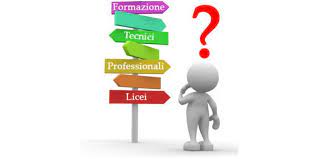 MODELLO ORIENTAMENTO SCOLASTICO RELATIVO ALLA SCUOLA IISS A. VESPUCCI AGGIORNATO AL 28 NOVEMBRE 2022MODELLO ORIENTAMENTO SCOLASTICO RELATIVO ALLA SCUOLA IISS A. VESPUCCI AGGIORNATO AL 28 NOVEMBRE 2022INIZIATIVE PROPOSTEINIZIATIVE PROPOSTEINIZIATIVE PROPOSTEOPEN DAY	DATELINK*PRIMO OPEN DAY IN PRESENZA17/12/2022SECONDO OPEN DAY IN PRESENZA14/01/2023 TERZO OPEN DAY IN PRESENZA15/01/2023QUARTO OPEN DAY IN PRESENZA21/01/2023QUINTO OPEN DAY IN PRESENZA22/01/2023PRIMO OPEN DAY ONLINEEVENTUALE SECONDO OPEN DAY ONLINEEVENTUALE … OPEN DAY ONLINEMATERIALE DIGITALE UTILE ALLA CONOSCENZA DELLA SCUOLALINK*https://www.iissvespuccimolfetta.edu.it/pagine/orientamento---open-day-iiss-a-vespucciLINK*https://www.iissvespuccimolfetta.edu.it/pagine/orientamento---open-day-iiss-a-vespucciTITOLO DEL MATERIALE DIGITALE (LOCANDINE, BROCHURE, VISITA VIRTUALE DELLA SCUOLA…)**….….………………………LABORATORI (NOME DEL LABORATORIO)DATALINK*Simuliamo una traversata in plancia di comando e in sala macchine02/12/202219/01/2022Ore16.00-18.00Smanettiamo su macchine e impianti02/12/202219/01/2022 Ore16.00-18.00Fashion creativity02/12/202219/01/2022 Ore16.00-18.00INVITO VIDEOCONFERENZADATALINK*……VISITA DELLA SCUOLADATALINK*……LEZIONI DIMOSTRATIVEDATALINK*……VISITA MOTOPESCA15/01/2023